Once you go to File >> Export  >> SAP BusinessObjects Platform , it will pop up Log On window: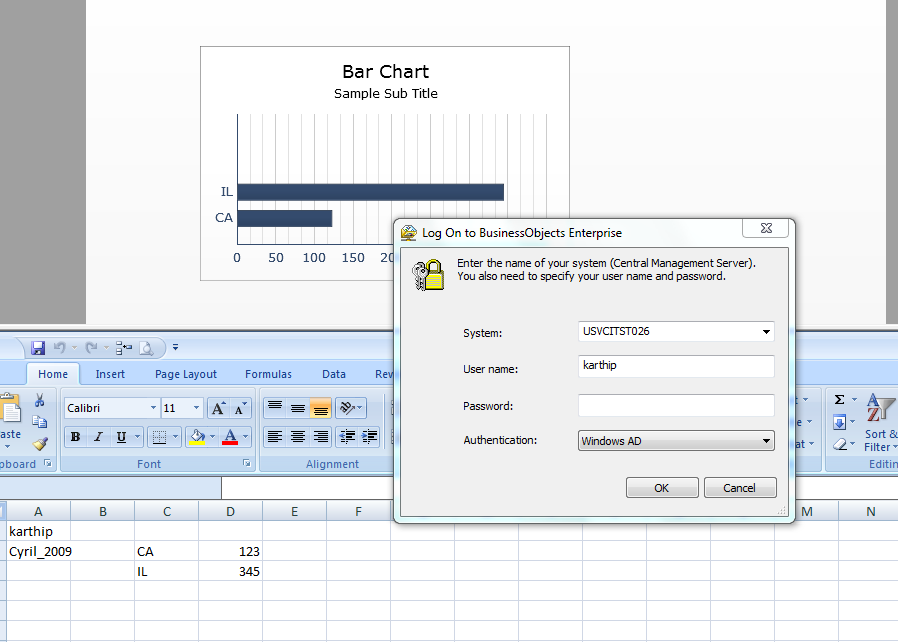 Once you put in credential  it will open Save As window: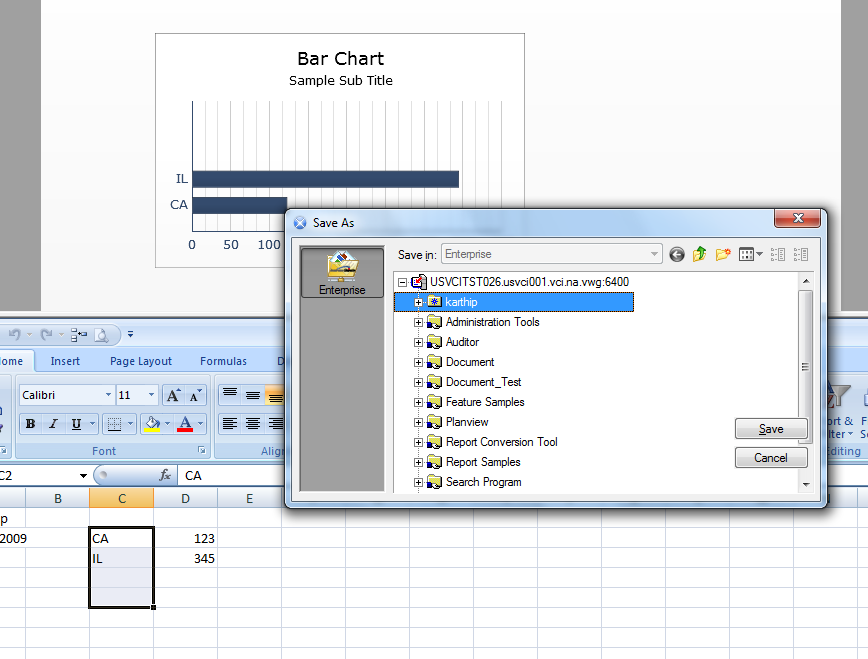 Once you navigate to select the folder, it shows multiple ‘Save’ buttons. 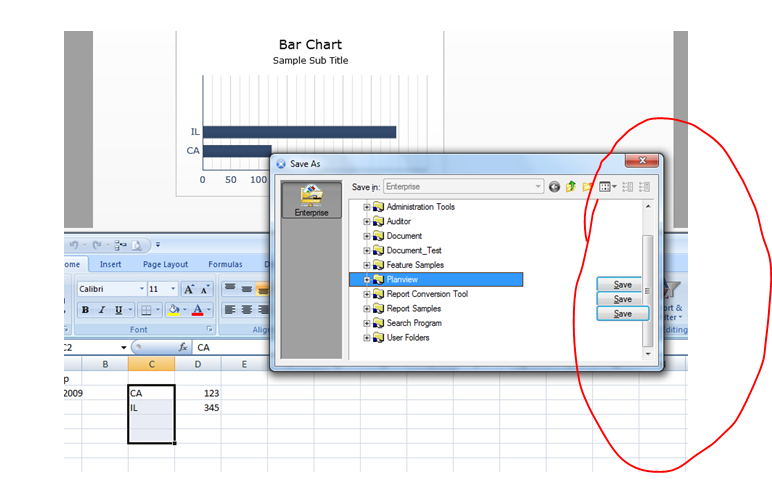 Multiple ‘Save’ buttons 